PITAMBAR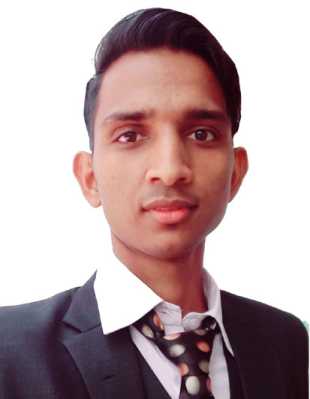 DUBAI – U.A.EEmail: pitambar.382640@2freemail.com Carrier Objective:To become a competent & dynamic professional working in an organization that places high value on professional growth for self-motivated individuals seeking challenging assignments for responsible positions.Key Skills: Self Motivation Excellent interpersonal and communication skills in a professional manner.Ability to learn and work under pressure.Confident and good team player.Ability to learn quickly and adapt to changing environments and willingness to accept responsibilities.Ability to deal effectively with multicultural environment                                                                                                                                                          Educational Qualification:SLC Passed from Nepal Completed +2 from HSEB board.Professional Experience:Worked as a housekeeping and a cook in India for 2 years. Name of the Organization	: National Company Management & Services  (SODEXO )  Saudi Arabia  Duration				: 2015-2017Position held				: laundry boyResponsibilities:Greeting customers. Giving detailed information about the products. Behave properly with your customerAlways make your customer happyDescribe about the products available in your storeCustomer satisfaction is most.. Personal Details:Date of Birth			:	19/09/1991Nationality			:	Nepalese Marital status			:	SingleGender 			: 	MaleLanguages			:	English, Hindi & Nepali Personal Details:Date of Issue			: 	14/02/2013Date of Expiry		: 	13/02/2023Visa Status			:	Visit Visa ASSETS:												Good understanding of Human Behavior, keen desire to achieve Success, Self-Discipline, Optimistic attitude, Good planning skills, spirit of team work and cooperation, Adaptability and learning ability, believe only in results, regular and punctual.DECLARATION:											I hereby declare that the facts given in resume are correct to best of my knowledge and belief.